3.2 Systems of Inequalities Apps Notes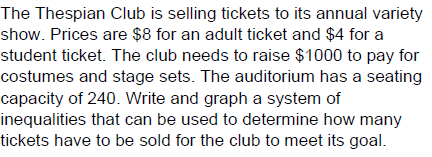 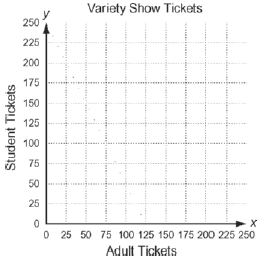 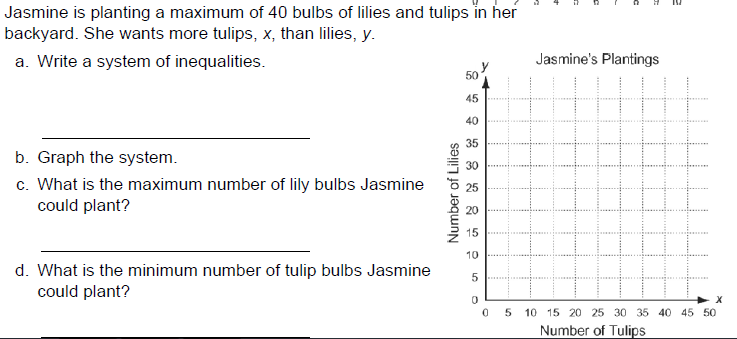 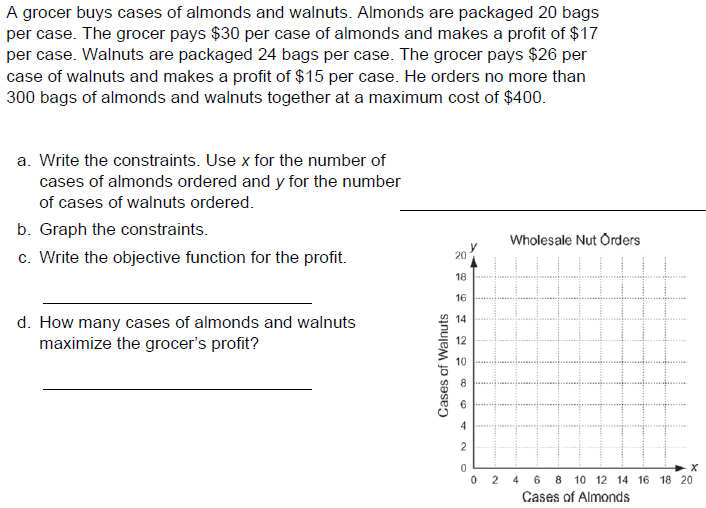 